Башкортостан РеспубликаһыБәләбәй районы муниципаль районыЫçлакбашауылсоветы ауылбиләмәhе ХакимиәтеСовет сельского поселения Слакбашевский  сельсовет муниципального районаБелебеевский район Республики Башкортостан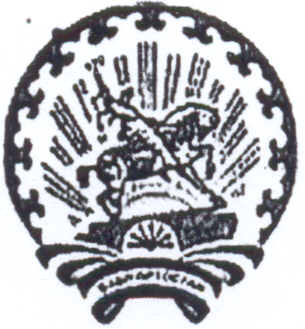 __________________________________________________________________       КАРАР                                                                         РЕШЕНИЕ  12 март 2019 й.                                № 274                  12 марта 2019 г.О внесении изменений в решение Совета сельского поселения Слакбашевский сельсовет муниципального района Белебеевский район Республики Башкортостан от  26 марта 2015 года № 376«Об определении схемы одномандатных избирательных округов по выборам депутатов Совета сельского поселения Слакбашевский сельсовет муниципального района Белебеевский район Республики Башкортостан двадцать седьмого созыва»В соответствие со статьей 18 Федерального закона «Об основных гарантиях избирательных прав и права на участие в референдуме граждан Российской Федерации», статьей 15 Кодекса Республики Башкортостан о выборах, Совет сельского поселения Слакбашевский сельсовет муниципального района Белебеевский район Республики Башкортостан решил:1. В наименовании, в пункте 1 решения Совета сельского поселения Слакбашевский сельсовет муниципального района Белебеевский район Республики Башкортостан от 26 марта 2015 года № 376 и приложениях 1, 2 к нему,слова «двадцать седьмого созыва»заменить словами «двадцать восьмого созыва». 2. В соответствии с числом избирателей, зарегистрированных на территории сельского поселения Слакбашевский сельсовет муниципального района Белебеевский район Республики Башкортостан по состоянию на 1 января 2019 года, внести соответствующие изменения в приложение 1. 3. Обнародовать схему одномандатных избирательных округов и ее графическое изображение путем размещения на информационном стенде Администрации, расположенном по адресу: ул.К. Иванова, 47, с. Слакбаш, и на официальном сайте Администрации сельского поселения Слакбашевский сельсовет муниципального района Белебеевский район Республики Башкортостан не позднее 14 марта 2019 года.4. Направить настоящее решение в территориальную избирательную комиссию муниципального района Белебеевский район Республики Башкортостан.5. Контроль исполнения решения оставляю за собой.Глава сельского поселения                                                              Д.Ю. АндреевПриложение 1к решению Совета сельского поселенияСлакбашевский сельсовет муниципального района Белебеевский районРеспублики Башкортостан№ 274 от 12 марта 2019 года.Схема одномандатных избирательных округовпо выборам депутатов Совета сельского поселения Слакбашевский сельсоветмуниципального района Белебеевский район Республики Башкортостан двадцать восьмого созываЧисло избирателей поселения – 494, средняя норма представительства избирателей – 70, допустимое отклонение от средней нормы представительства избирателей – 7.Приложение 2к решению Совета сельского поселенияСлакбашевский сельсовет муниципального района Белебеевский районРеспублики Башкортостан№ 274 от 12 марта 2019 годаГрафическое изображение схемы одномандатных избирательных округов по выборам депутатов Совета сельского поселения Слакбашевский сельсовет муниципального района Белебеевский район Республики Башкортостан двадцать восьмого созыва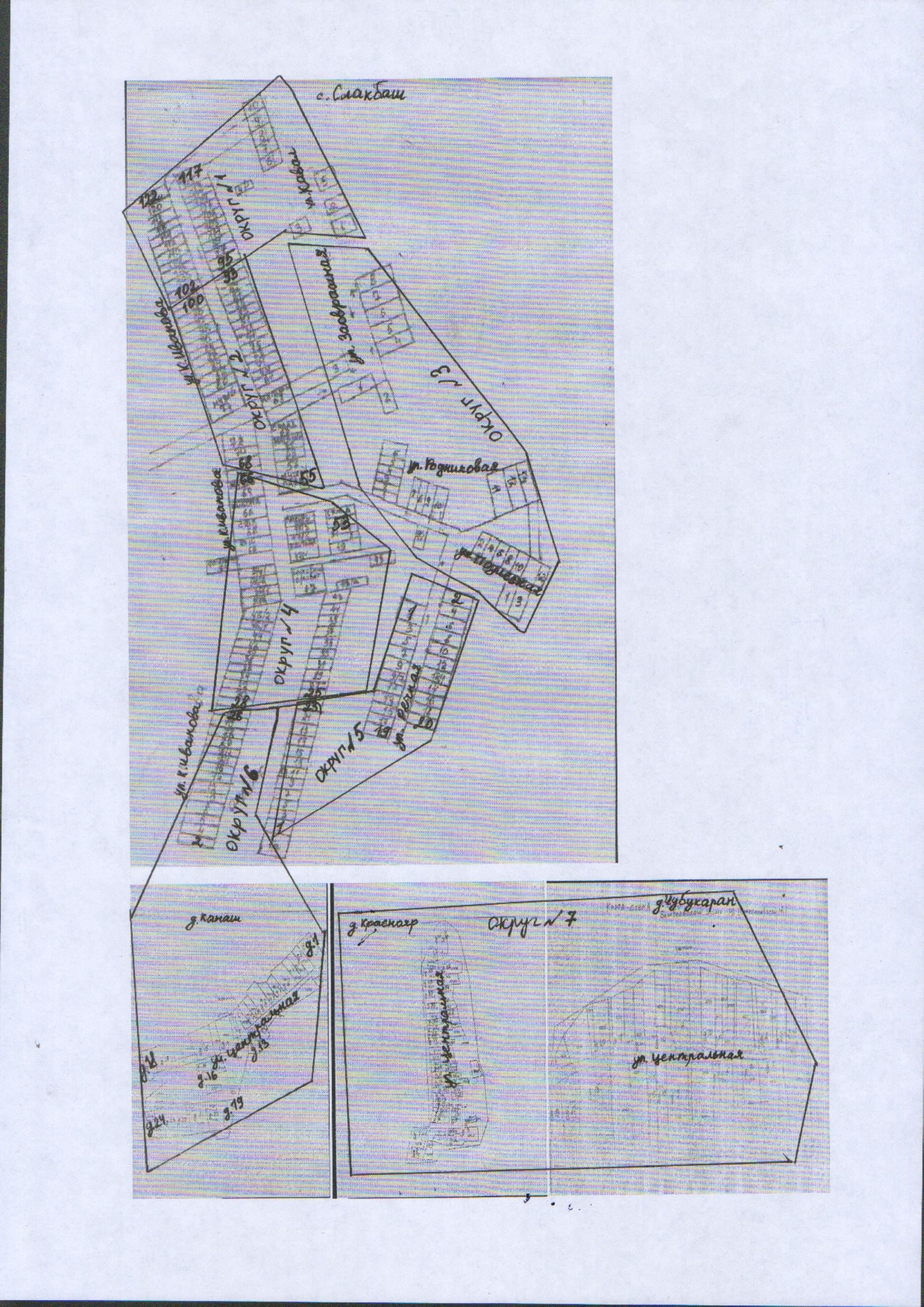 Номер округаОписание округа Численность избирателейЦентр -  с.Слакбаш, ул.К.Иванова, 58, Слакбашевский сельский дом культуры (избирательный участок №1240)Центр -  с.Слакбаш, ул.К.Иванова, 58, Слакбашевский сельский дом культуры (избирательный участок №1240)№1ул.К.Иванова, 95-117, 102-122; полностью улица Кавал. 70№2ул.К.Иванова, 55-93, 68-100. 65№3Полностью улицы - Заовражная, Подлесная, Родниковая. 72№4ул.К.Иванова, 25-53, 28-66.70№5ул.К.Иванова, 1-23; полностью улица Речная. 72№6ул.К.Иванова,  2-26; полностью населенный пункт д.Канаш. 68№ 7Полностью населенные пункты - д.Краснояр, д.Чубукаран. 77